Попаснянський район Мирнодолинська селищна рада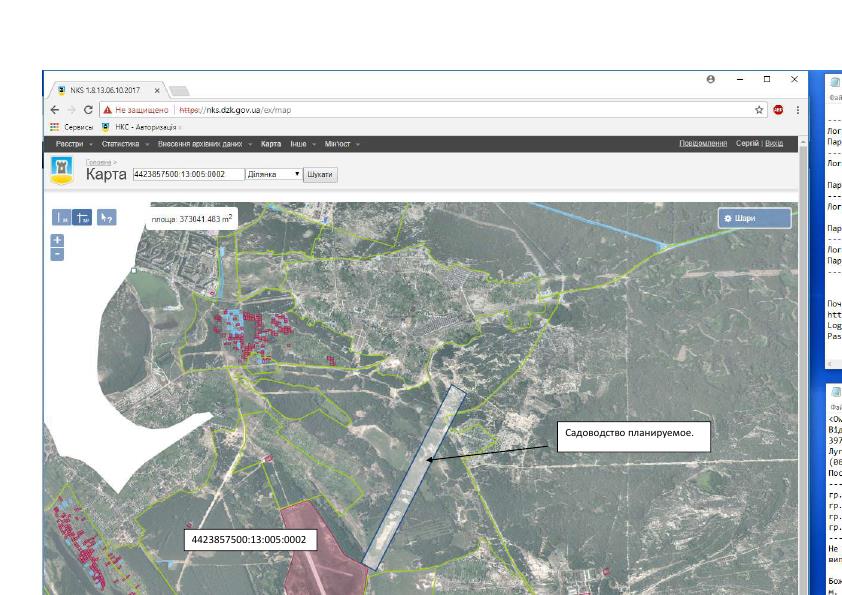 Умовні позначення:          12  земельних ділянок загальною площею 1,1618 га, для ведення садівництва